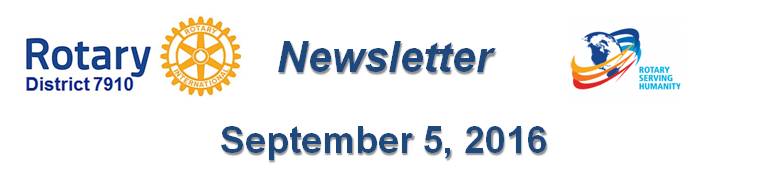 ??? PlusNomination Info for District Leadership PosTSBy Pat and Skip Doyle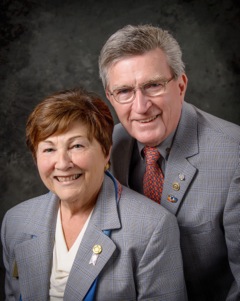 District Governor and Trustee Nomination TimeMore than likely, all of you are just as tired as we are about elections, voting and candidates. But this reminder is for all Rotarians. Now is the time for Clubs to nominate candidates for the very important positions of District Governor and Trustee. Please review the nomination details and nomination forms, below. We hope to hear from many Clubs because there are so many potential candidates among our members.Nomination DetailsNominating Form Supplemental StatementDistrict Governor Nomination FormTrustee Nominating FormAlways remember, you can call us with questions at 508-393-9031.District Governors Pat and Skip Doyle may be reached at pwdoyle2@verizon.net and skipdoyle2@verizon.net, respectively.Click here to submit content for the September 12 issue. The submission deadline for this issue is Friday, September 9.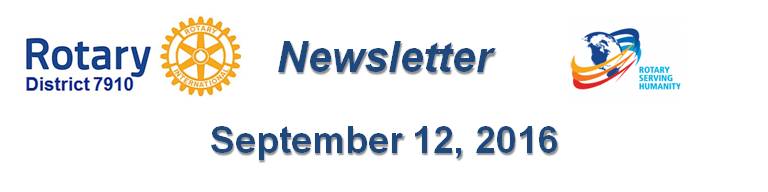 Click here for past issues.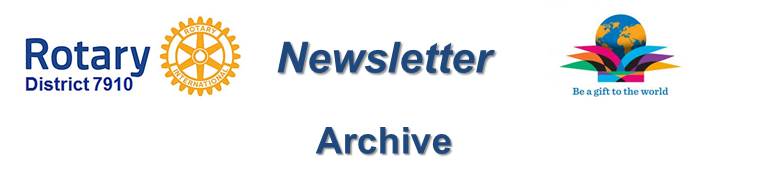 Return to September 5 NewsletterVisit ou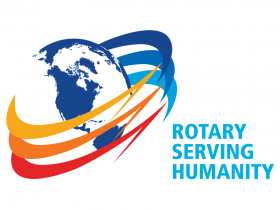 r website'Like' our Facebook page'Follow' us